                            РОССИЙСКАЯ  ФЕДЕРАЦИЯСОВЕТ ДЕПУТАТОВ СЕЛЬСКОГО ПОСЕЛЕНИЯ         НИЖНЕМАТРЕНСКИЙ СЕЛЬСОВЕТДобринского муниципального района  Липецкой области56-я  сессия  V созыва Р Е Ш Е Н И Е26.12.2019 г.                                  с.Нижняя Матренка                           № 250-рс              О передаче осуществления полномочий  органов местного самоуправления сельского поселения Нижнематренский сельсовет органам местного самоуправления Добринского муниципального районаРассмотрев обращение главы сельского поселения Нижнематренский сельсовет о передаче осуществления отдельных полномочий  сельского поселения Нижнематренский  сельсовет в сфере культуры органам местного самоуправления Добринского муниципального района, признавая необходимость и значимость сохранения на территории района единого культурного пространства, в целях повышения качества обслуживания населения учреждениями культуры, в соответствии с п. 4 статьи 15 Федерального закона от 06.10.2003 № 131-ФЗ «Об общих принципах организации местного самоуправления Российской Федерации», Уставом сельского поселения Нижнематренский сельсовет, учитывая решение постоянной комиссии по правовым вопросам, местному самоуправлению, работе с депутатами и по делам семьи, детства, молодежи, Совет депутатов сельского поселения Нижнематренский сельсовет  РЕШИЛ:Дать согласие на передачу сельским поселением Нижнематренский сельсовет с 01.01.2020 года осуществления сроком на три года органам местного самоуправления Добринского муниципального района следующих полномочий сельского поселения Нижнематренский сельсовет: -  п.12 ч.1 ст.14  в части создания условий для организации досуга и обеспечения жителей поселения услугами организаций культуры.                                                               2 Признать утратившими силу:- решение Совета депутатов сельского поселения Нижнематренский сельсовет № 227-рс от 17.06.2019г. «О передаче осуществления полномочий  органов местного самоуправления сельского поселения Нижнематренский сельсовет органам местного самоуправления Добринского муниципального района» 3 Предоставить право главе сельского поселения Нижнематренский сельсоветзаключить, в соответствии с действующим законодательством, соглашения от имениорганов местного самоуправления сельского поселения Нижнематренский сельсовет с органами местного самоуправления Добринского муниципального района о передаче им осуществления вышеуказанных полномочий сельского поселения Нижнематренский сельсовет в течение 10 дней со дня вступления в силу настоящего решения.4 Настоящее решение вступает в силу с 01.01.2020 года.Председатель Совета депутатовсельского поселения                                                                                        Нижнематренский сельсовет           		                                     	   С.Н.Бирюков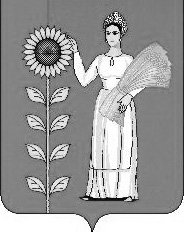 